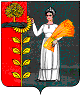 ПОСТАНОВЛЕНИЕАдминистрации сельского поселения  Петровский  сельсовет Добринского муниципального района Липецкой области Российской Федерации29.04.2014г.                        п.свх.Петровский                         №15 Об определении гарантирующей организации в сфере холодного водоснабжения        В соответствии с Федеральным законом «Об общих принципах организации местного самоуправления в  Российской Федерации» от 06.10.2003г. № 131 – ФЗ, в целях реализации Федерального закона Российской Федерации от 07.12.2011 № 416 – ФЗ « О водоснабжении и водоотведении», руководствуясь Уставом сельского поселения Петровский сельсовет, администрация сельского поселения Петровский сельсовет       ПОСТАНОВЛЯЕТ:1.Определить гарантирующей организацией в сфере холодного водоснабжения на территории сельского поселения Петровский сельсовет ОГУП «Региональная компания водоснабжения и водоотведения».2.В своей деятельности ОГУП «Региональная компания водоснабжения и водоотведения» должно руководствоваться требованиями Федерального закона от 07.12.2011 №416-ФЗ «о водоснабжении и водоотведении»:2.1. Обеспечить холодное водоснабжение абонентов, присоединенных в установленном порядке к централизованной системе холодного водоснабжения.2.2. Заключить договоры, необходимые для обеспечения надежного и бесперебойного холодного водоснабжения.3. Постановление №14.11.2013 «Об определении гарантирующей организации в сфере холодного водоснабжения» считать утратившим силу.Настоящее постановление разместить в сети «Интернет» на сайте сельского поселения Петровский сельсовет.5.Контроль за выполнение настоящего постановленя возложить на главу администрации С.Н.Колгина.Глава  сельского поселенияПетровский  сельсовет	С.Н.Колгин